Lees de werkkaarten globaal door. Schrijf onder elk plaatje de hoofdgedachte van de kaart.Werkkaart 1: Oriënteren______________________________________________________________________________________________________________________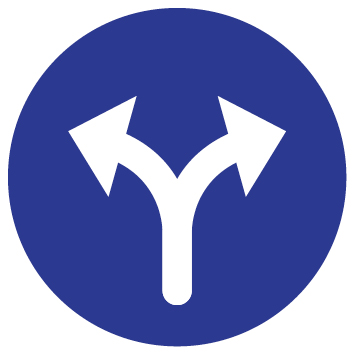 Werkkaart 2: Ontwerpen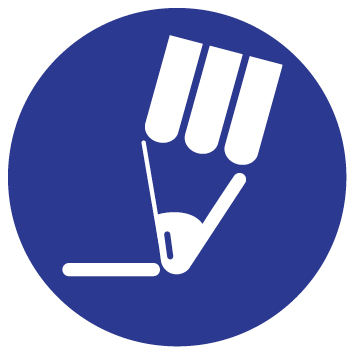 ______________________________________________________________________________________________________________________Werkkaart 3: Uitvoeren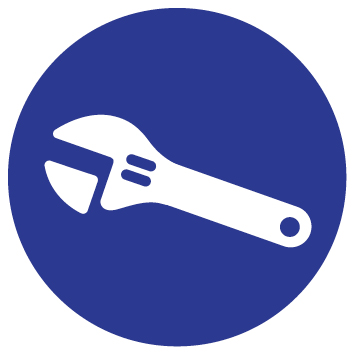 ______________________________________________________________________________________________________________________Werkkaart 4: Presenteren______________________________________________________________________________________________________________________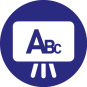 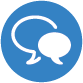 Wat ga je doen?